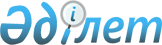 Жоғары және жоғары оқу орнынан кейінгі білімі бар кадрларды даярлаудың 2023-2024 оқу жылына арналған мемлекеттік білім беру тапсырысын бекіту туралыҚарағанды облысының әкімдігінің 2023 жылғы 25 шілдедегі № 50/01 қаулысы
      Қазақстан Республикасының "Қазақстан Республикасындағы жергілікті мемлекеттік басқару және өзін-өзі басқару туралы" Занының 27-бабы 1-тармағының 1-13) тармақшасына, Қазақстан Республикасының "Білім туралы" Занының 6-бабы 2-тармағының 8) тармақшасына сәйкес, Қарағанды облысының әкімдігі ҚАУЛЫ ЕТЕДІ:
      1. Жоғары және жоғары оқу орнынан кейінгі білімі бар кадрларды даярлаудың 2023-2024 оқу жылына арналған мемлекеттік білім беру тапсырысы осы қаулының 1 және 2 қосымшаларына сәйкес бекітілсін.
      2. Осы қаулының орындалуын бақылау облыс әкімінің жетекшілік ететін орынбасарына жүктелсін.
      3. Осы қаулы оның алғашқы ресми жарияланған күнінен кейін күнтізбелік он күн өткен соң қолданысқа енгізіледі. Жоғары білімі бар кадрларды даярлаудың 2023-2024 оқу жылына арналған мемлекеттік білім беру тапсырысы (жергілікті бюджет есебінен) Жоғары оқу орнынан кейінгі білімі бар кадрларды даярлаудың 2023-2024 оқу жылына арналған мемлекеттік білім беру тапсырысы (жергілікті бюджет есебінен)
					© 2012. Қазақстан Республикасы Әділет министрлігінің «Қазақстан Республикасының Заңнама және құқықтық ақпарат институты» ШЖҚ РМК
				
      Қарағанды облысының әкімі

Е. Бөлекпаев
Қарағанды облысы
әкімдігінің 2023 жылғы 25
шілдедегі № 50/01
қаулысына 1- қосымша
№
Білім беру саласының коды және сыныпталуы
Білім беру бағдарламалары топтарының коды және атауы
2023-2024 оқу жылына мемлекеттікбілім беру тапсырысы-ның көлемі (орын саны)
Оқу жылына бір студентке шығындардың орташа құны (теңге) күндізгі оқу нысаны
Оқу жылына бір студентке шығындардың орташа құны (теңге) күндізгі оқу нысаны
№
Білім беру саласының коды және сыныпталуы
Білім беру бағдарламалары топтарының коды және атауы
2023-2024 оқу жылына мемлекеттікбілім беру тапсырысы-ның көлемі (орын саны)
Ерекше мәртебесі бар жоғары және (немесе) жоғары оқу орнынан кейінгі білім беру ұйымдары
Басқа да жоғары және (немесе) жоғары оқу орнынан кейінгі білім беру ұйымдары
Оқыту бағыты - бакалавриат
Оқыту бағыты - бакалавриат
Оқыту бағыты - бакалавриат
Оқыту бағыты - бакалавриат
Оқыту бағыты - бакалавриат
Оқыту бағыты - бакалавриат
1
6В01 –Педагогикалық ғылымдар
6В01 –Педагогикалық ғылымдар
6В01 –Педагогикалық ғылымдар
6В01 –Педагогикалық ғылымдар
6В01 –Педагогикалық ғылымдар
1.1
6В013 
Пәндік мамандығы жоқ мұғалімдерді даярлау
В003- Бастауыш оқытудың педагогикасы мен әдістемесі
3
1 010900
901 000
1.2
6В014 
Гуманитарлық пәндер бойынша
В015-Гуманитарлық пәндер бойынша мұғалімдерді даярлау
3
1 010900
901 000
1.3
6В017 
Тіл және әдебиет пән мұғалімдерін даярлау
В017- Орыс тілі мен әдебиеті мұғалімдерін даярлау
5
1 010900
901 000
1.3
6В017 
Тіл және әдебиет пән мұғалімдерін даярлау
В018–Шетел тілі мұғалімдерін даярлау
6
1 010900
901 000
1.4
6В019
Арнайы педагогика
В020 -Арнайы педагогика 
3
1 010900
901 000
Барлығы:
Барлығы:
20Қарағанды облысы
әкімдігінің 2023 жылғы 25
шілдедегі № 50/01
қаулысына 2 - қосымша
№
Білім беру саласының коды және сыныпталуы
2023-2024 оқу жылына арналған мемлекеттік білім беру тапсырысының көлемі (орындар саны)
Жылына 1 резидент дәрігерді оқытуға жұмсалатын орташа шығындар (мың. тенге)
Жылына 1 резидент дәрігерді оқытуға жұмсалатын орташа шығындар (мың. тенге)
№
Білім беру саласының коды және сыныпталуы
2023-2024 оқу жылына арналған мемлекеттік білім беру тапсырысының көлемі (орындар саны)
ерекше мәртебесі бар жоғары және (немесе) жоғары оқу орнынан кейінгі білім беру ұйымдары
басқа жоғары және (немесе) жоғары оқу орнынан кейінгі білім беру ұйымдары
Даярлау бағыты - резидентура
Даярлау бағыты - резидентура
Даярлау бағыты - резидентура
Даярлау бағыты - резидентура
Даярлау бағыты - резидентура
1
7R01 - Денсаулық сақтау (медицина)
7R01 - Денсаулық сақтау (медицина)
7R01 - Денсаулық сақтау (медицина)
7R01 - Денсаулық сақтау (медицина)
1.1
R032 - Акушерлік және гинекология ересектер, балалар
5
1 939900
1398900
1.2
R017 - Анестезиология және реаниматология ересектер, балалар
5
1 939900
1398900
1.3
R123 - Балалар хирургиясы
5
1 939900
1398900
1.4
R118 - Кардиохирургия ересектер, балалар
2
1 939900
1398900
1.5
R137 - Неврология ересек, балалар
5
1 939900
1398900
1.6
R120 - Нейрохирургия ересек, балалар
4
1 939900
1398900
1.7
R031 - Неонатология
5
1 939900
1398900
1.8
R141 - Шұғыл медицина ересектер, балалар.
5
1 939900
1398900
1.9
R136 – Жалпы хирургия
5
1 939900
1398900
1.10
R128 - Оториноларингология ересек, балалар.
5
1 939900
1398900
1.11
R127 - Офтальмология ересек, балалар
5
1 939900
1398900
1.12
R030- Педиатрия
5
1 939900
1398900
1.13
R113 - Психиатрия ересек, балалар
2
1 939900
1398900
1.14
R134 - Сот-медициналық сараптама
4
1 939900
1398900
1.15
R039 - Терапия
5
1 939900
1398900
1.16
R125 - Травматология- ортопедия ересектер, балалар.
5
1 939900
1398900
72